VSTUPNÍ ČÁSTNázev komplexní úlohy/projektuObrábění ultrazvukem a laseremKód úlohy23-u-3/AC72Využitelnost komplexní úlohyKategorie dosaženého vzděláníH (EQF úroveň 3)M (EQF úroveň 4)Skupiny oborů23 - Strojírenství a strojírenská výrobaVazba na vzdělávací modul(y)Zvláštní způsoby obráběníŠkolaStřední průmyslová škola Jeseník, Dukelská, JeseníkKlíčové kompetenceKompetence k učení, Kompetence k řešení problémůDatum vytvoření17. 06. 2019 12:49Délka/časová náročnost - Odborné vzdělávání8Délka/časová náročnost - Všeobecné vzděláváníPoznámka k délce úlohyRočník(y)3. ročníkŘešení úlohyskupinovéDoporučený počet žáků30Charakteristika/anotaceKomplexní úloha spočívá v seznámení žáků s jedním ze zvláštních způsobů obrábění - obrábění ultrazvukemJÁDRO ÚLOHYOčekávané výsledky učeníŽák:1. vysvětlí podstatu metody obrábění laserem2. popíše základní části této metody – stroj, nástroj, kapalinu, brusivo3. vyjmenuje základní dosahované parametry -   obrobitelnost materiálůintenzitu úběru materiálu​přesnost obráběníkvalitu obrobené plochy4. vysvětlí související metody spojování materiálů      ultrazvukemSpecifikace hlavních učebních činností žáků/aktivit projektu vč. doporučeného časového rozvrhuŽáci chápou základní princip a podstatu metody obrábění laserem. Dovedou odborně vysvětlit a popsat používané stroje a nástroje, používané kapaliny a brusivo. Znají hodnoty dosahovaných parametrů, přesnost obrábění a jaké jiné metody se používají při využití ultrazvuku v moderním strojírenství.Metodická doporučeníKomplexní úloha je součástí teoretické přípravy v rámci vzdělávacího modulu – Zvláštní způsoby obrábění.Způsob realizaceRealizace a provedení této komplexní úlohy se uskuteční v učebně teoretické výuky.Pomůckyodborný výklad učitelepro názornost výuky využití audiovizuální techniky, promítnutí výrobních schémat a postupů, eventuálně videí s průběhem výroby této metody obráběníprůběžné zápisy žáků do svých pracovních sešitůVÝSTUPNÍ ČÁSTPopis a kvantifikace všech plánovaných výstupůTeoretická část:       Ústní zkoušení pro ověření odborných znalostí se zpětnou vazbou Písemné ověření znalostí - krátké testy  ( bodové hodnocení: splněno – min. 40% )Závěrečná modulová písemná práce ( bodové hodnocení: max. 100%, min. 40% )Kritéria hodnoceníHodnocení výsledků:Klasifikace převodem z bodového nebo procentuálního hodnocení:90 – 100 %    180 – 89 %      266  - 79 %      340 – 65 %      4 0 – 39 %       5Doporučená literaturaOdborné zápisy žáků ve svých pracovních sešitechZdroje z internetu:ELUC, elektronická učebnice Olomouckého krajeDostupné z:https://eluc.kr-olomoucky.cz/verejne/lekce/1417Digitální učební materiály - Nekonvenční metody obrábění. Internetový portál COPTEL [online]. 2009-2014 [cit. 2014-12-17]. Dostupné z: http://coptel.coptkm.cz/?action=2&doc=40241&docGroup=4781&cmd=0&instance=2PoznámkyObsahové upřesněníOV RVP - Odborné vzdělávání ve vztahu k RVPPřílohyUcebni-text-Obrabeni-ultrazvukem.docxUcebni-text-Obrabeni-ultrazvukem-2.pdfTest-Obrabeni-ultrazvukem.docxUcebni-text-Obrabeni-ultrazvukem.docxMateriál vznikl v rámci projektu Modernizace odborného vzdělávání (MOV), který byl spolufinancován z Evropských strukturálních a investičních fondů a jehož realizaci zajišťoval Národní pedagogický institut České republiky. Autorem materiálu a všech jeho částí, není-li uvedeno jinak, je Milan Mikulenka. Creative Commons CC BY SA 4.0 – Uveďte původ – Zachovejte licenci 4.0 Mezinárodní.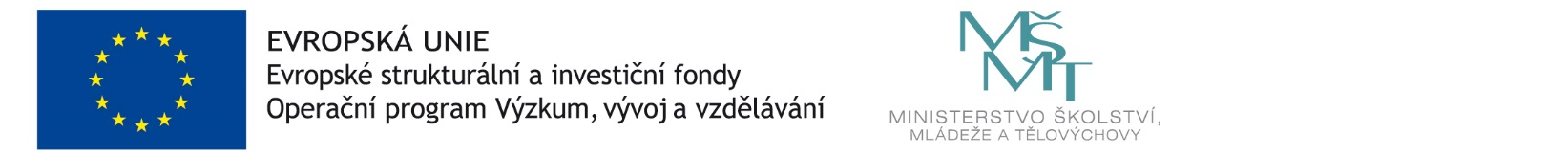 